РОССИЙСКАЯ ФЕДЕРАЦИЯ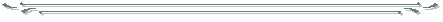 МИНИСТЕРСТВО ОБРАЗОВАНИЯ И НАУКИ РЕСПУБЛИКИ ДАГЕСТАНУПРАВЛЕНИЕ ОБРАЗОВАНИЯ г. КАСПИЙСКАМУНИЦИПАЛЬНОЕ БЮДЖЕТНОЕ ОБЩЕОБРАЗОВАТЕЛЬНОЕ УЧРЕЖДЕНИЕ «СРЕДНЯЯ ОБЩЕОБРАЗОВАТЕЛЬНАЯ  ШКОЛА № 2»ПРИКАЗ01.09.2020О соблюдении санитарно-гигиенических норм в столовом зале и пищеблоке школы1. Медработникам школы- ежедневно  контролировать состояние рук всех работников столовой- ежедневно проверять качество  приготовленной еды отбором пищи- ежедневно проверять соблюдение санитарных норм в помещениях для мытья посуды, приготовления пищи, хранения продуктов, в столовом зале для кормления детей и буфете2. Завхозу Джабраилову Д.М. выдавать моющие средства по мере надобности и контролировать уборку столового зала и пищеблока3. Повару Исрапиловой С.И. – строго соблюдать нормы закладки продуктов и порции готовых блюд4. Ответственность за организацию кормления учащихся начальных классов возложить на зам. Директоров по УВР Магомедову З.Р. и Горисеву Т.Н.5. Запретить доступ на территорию пищеблока всем сотрудникам школы, не являющимися работниками столовой6. Медицинским работникам категорически не допускать продажу в буфете жевательных резинок и шипучих напитковДИРЕКТОР МБОУ «СОШ №2»                                 А.Р.КАЗАНБИЕВ